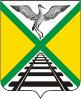 Комитет по финансам муниципального района «Забайкальский район»Краткий анализ исполнения бюджета муниципального района «Забайкальский район»на 1 июля 2017 года(по данным месячной отчетности)п. Забайкальск, 2017г.На выплату заработной платы (ст.211) и начислений на оплату труда (ст.213) за1 полугодие2017 года направлено 222 697,0тыс. рублей (справочно: 215 390,2 тыс. рублей за 1 полугодие2016 года). Просроченная задолженность по оплате труда и начислениям в фонды на 01.07.2017 года составляет3 585,3 тыс. рублей.Показатели исполнения консолидированного бюджета муниципального района «Забайкальский район»(тыс.руб.)Показатели исполнения консолидированного бюджета муниципального района «Забайкальский район»(тыс.руб.)Показатели исполнения консолидированного бюджета муниципального района «Забайкальский район»(тыс.руб.)Показатели исполнения консолидированного бюджета муниципального района «Забайкальский район»(тыс.руб.)Показатели исполнения консолидированного бюджета муниципального района «Забайкальский район»(тыс.руб.)Показатели исполнения консолидированного бюджета муниципального района «Забайкальский район»(тыс.руб.)Показатели исполнения консолидированного бюджета муниципального района «Забайкальский район»(тыс.руб.)Показатели исполнения консолидированного бюджета муниципального района «Забайкальский район»(тыс.руб.)Показатели исполнения консолидированного бюджета муниципального района «Забайкальский район»(тыс.руб.)Показатели исполнения консолидированного бюджета муниципального района «Забайкальский район»(тыс.руб.)Показатели исполнения консолидированного бюджета муниципального района «Забайкальский район»(тыс.руб.)Показатели исполнения консолидированного бюджета муниципального района «Забайкальский район»(тыс.руб.)Показатели исполнения консолидированного бюджета муниципального района «Забайкальский район»(тыс.руб.)Показатели исполнения консолидированного бюджета муниципального района «Забайкальский район»(тыс.руб.)Показатели исполнения консолидированного бюджета муниципального района «Забайкальский район»(тыс.руб.)Показатели исполнения консолидированного бюджета муниципального района «Забайкальский район»(тыс.руб.)Показатели исполнения консолидированного бюджета муниципального района «Забайкальский район»(тыс.руб.)Исполнено на 01.07.2016Исполнено на 01.07.20162017 год2017 год2017 год2017 год2017 год2017 год2017 год2017 годОтклонение 2017 года от 2016 годаОтклонение 2017 года от 2016 годаОтклонение 2017 года от 2016 годаОтклонение 2017 года от 2016 годаОтклонение 2017 года от 2016 годаИсполнено на 01.07.2016Исполнено на 01.07.2016Уточненные бюджетные назначения на 2017годУточненные бюджетные назначения на 2017годУточненные бюджетные назначения на 2017годУточненные бюджетные назначения на 2017годИсполнено на 01.07.2017Исполнено на 01.07.2017% исполнения% исполненияОтклонение 2017 года от 2016 годаОтклонение 2017 года от 2016 годаОтклонение 2017 года от 2016 годаОтклонение 2017 года от 2016 годаОтклонение 2017 года от 2016 годаДоходыДоходы311 217,4311 217,4525 450,6525 450,6525 450,6525 450,6355 499,0355 499,067,767,744 281,644 281,644 281,644 281,644 281,6РасходыРасходы310 492,6310 492,6549 141,0549 141,0549 141,0549 141,0330 729,2330 729,260,260,220 236,620 236,620 236,620 236,620 236,6Профицит бюджета ("+") Дефицит бюджета ("-")Профицит бюджета ("+") Дефицит бюджета ("-")1 705,51 705,5-23 690,4-23 690,4-23 690,4-23 690,424 769,824 769,8Источники финансирования, в т.ч.Источники финансирования, в т.ч.-1 705,5-1 705,523 690,423 690,423 690,423 690,4-24 769,8-24 769,8- изменение остатков средств бюджета- изменение остатков средств бюджета-1 705,5-1 705,516 374,516 374,516 374,516 374,5-23 669,8-23 669,8- бюджетные кредиты от других бюджетов бюджетной системы- бюджетные кредиты от других бюджетов бюджетной системы2 059,12 059,12 059,12 059,1-1 709,9-1 709,9- иные источники внутреннего финансирования дефицита бюджета- иные источники внутреннего финансирования дефицита бюджета5 256,85 256,85 256,85 256,8609,9609,9Исполнение доходной части консолидированного бюджета муниципального района «Забайкальский район» (тыс. руб.)Исполнение доходной части консолидированного бюджета муниципального района «Забайкальский район» (тыс. руб.)Исполнение доходной части консолидированного бюджета муниципального района «Забайкальский район» (тыс. руб.)Исполнение доходной части консолидированного бюджета муниципального района «Забайкальский район» (тыс. руб.)Исполнение доходной части консолидированного бюджета муниципального района «Забайкальский район» (тыс. руб.)Исполнение доходной части консолидированного бюджета муниципального района «Забайкальский район» (тыс. руб.)Исполнение доходной части консолидированного бюджета муниципального района «Забайкальский район» (тыс. руб.)Исполнение доходной части консолидированного бюджета муниципального района «Забайкальский район» (тыс. руб.)Исполнение доходной части консолидированного бюджета муниципального района «Забайкальский район» (тыс. руб.)Исполнение доходной части консолидированного бюджета муниципального района «Забайкальский район» (тыс. руб.)Исполнение доходной части консолидированного бюджета муниципального района «Забайкальский район» (тыс. руб.)Исполнение доходной части консолидированного бюджета муниципального района «Забайкальский район» (тыс. руб.)Исполнение доходной части консолидированного бюджета муниципального района «Забайкальский район» (тыс. руб.)Исполнение доходной части консолидированного бюджета муниципального района «Забайкальский район» (тыс. руб.)Исполнение доходной части консолидированного бюджета муниципального района «Забайкальский район» (тыс. руб.)Исполнение доходной части консолидированного бюджета муниципального района «Забайкальский район» (тыс. руб.)Исполнение доходной части консолидированного бюджета муниципального района «Забайкальский район» (тыс. руб.)Динамика объема доходов Динамика объема доходов Динамика объема доходов Динамика объема доходов Динамика объема доходов Динамика объема доходов Динамика объема доходов Динамика объема доходов Динамика объема доходов Динамика объема доходов Динамика объема доходов Динамика объема доходов Динамика объема доходов Динамика объема доходов Динамика объема доходов Динамика объема доходов Исполнение расходной части консолидированного бюджета муниципального района «Забайкальский район» (тыс.руб.)Исполнение расходной части консолидированного бюджета муниципального района «Забайкальский район» (тыс.руб.)Исполнение расходной части консолидированного бюджета муниципального района «Забайкальский район» (тыс.руб.)Исполнение расходной части консолидированного бюджета муниципального района «Забайкальский район» (тыс.руб.)Исполнение расходной части консолидированного бюджета муниципального района «Забайкальский район» (тыс.руб.)Исполнение расходной части консолидированного бюджета муниципального района «Забайкальский район» (тыс.руб.)Исполнение расходной части консолидированного бюджета муниципального района «Забайкальский район» (тыс.руб.)Исполнение расходной части консолидированного бюджета муниципального района «Забайкальский район» (тыс.руб.)Исполнение расходной части консолидированного бюджета муниципального района «Забайкальский район» (тыс.руб.)Исполнение расходной части консолидированного бюджета муниципального района «Забайкальский район» (тыс.руб.)Исполнение расходной части консолидированного бюджета муниципального района «Забайкальский район» (тыс.руб.)Исполнение расходной части консолидированного бюджета муниципального района «Забайкальский район» (тыс.руб.)Исполнение расходной части консолидированного бюджета муниципального района «Забайкальский район» (тыс.руб.)Исполнение расходной части консолидированного бюджета муниципального района «Забайкальский район» (тыс.руб.)Исполнение расходной части консолидированного бюджета муниципального района «Забайкальский район» (тыс.руб.)Исполнение расходной части консолидированного бюджета муниципального района «Забайкальский район» (тыс.руб.)Исполнение расходной части консолидированного бюджета муниципального района «Забайкальский район» (тыс.руб.)Расходы консолидированного бюджета муниципального района "Забайкальский район" за1 полугодие2017 годасоставили 330 729,2 тыс. рублей (106,5 % к уровню прошлого года). Объем финансирования отраслей социальной сферы составил 238 566,5 тыс. рублей или 72,1 % от всех расходов консолидированного бюджета муниципального района "Забайкальский район".Динамика объема расходов Динамика объема расходов Динамика объема расходов Динамика объема расходов Динамика объема расходов Динамика объема расходов Динамика объема расходов Динамика объема расходов Динамика объема расходов Динамика объема расходов Динамика объема расходов Динамика объема расходов Динамика объема расходов Динамика объема расходов Динамика объема расходов Динамика объема расходов Расходы консолидированного бюджета муниципального района "Забайкальский район" за1 полугодие2017 годасоставили 330 729,2 тыс. рублей (106,5 % к уровню прошлого года). Объем финансирования отраслей социальной сферы составил 238 566,5 тыс. рублей или 72,1 % от всех расходов консолидированного бюджета муниципального района "Забайкальский район".Поступление доходов в консолидированный бюджет муниципального района «Забайкальский район» (тыс.руб.)Поступление доходов в консолидированный бюджет муниципального района «Забайкальский район» (тыс.руб.)Поступление доходов в консолидированный бюджет муниципального района «Забайкальский район» (тыс.руб.)Поступление доходов в консолидированный бюджет муниципального района «Забайкальский район» (тыс.руб.)Поступление доходов в консолидированный бюджет муниципального района «Забайкальский район» (тыс.руб.)Поступление доходов в консолидированный бюджет муниципального района «Забайкальский район» (тыс.руб.)Поступление доходов в консолидированный бюджет муниципального района «Забайкальский район» (тыс.руб.)Поступление доходов в консолидированный бюджет муниципального района «Забайкальский район» (тыс.руб.)Поступление доходов в консолидированный бюджет муниципального района «Забайкальский район» (тыс.руб.)Поступление доходов в консолидированный бюджет муниципального района «Забайкальский район» (тыс.руб.)Поступление доходов в консолидированный бюджет муниципального района «Забайкальский район» (тыс.руб.)Поступление доходов в консолидированный бюджет муниципального района «Забайкальский район» (тыс.руб.)Поступление доходов в консолидированный бюджет муниципального района «Забайкальский район» (тыс.руб.)Поступление доходов в консолидированный бюджет муниципального района «Забайкальский район» (тыс.руб.)Поступление доходов в консолидированный бюджет муниципального района «Забайкальский район» (тыс.руб.)Поступление доходов в консолидированный бюджет муниципального района «Забайкальский район» (тыс.руб.)Наименование   показателейНаименование   показателейНаименование   показателейНаименование   показателейИсполнено на 01.07.2016Исполнено на 01.07.2016Исполнено на 01.07.2016Исполнено на 01.07.2016Утвержденные бюджетные назначения на 2017 годУтвержденные бюджетные назначения на 2017 годФактически поступило на 01.07.2017Фактически поступило на 01.07.2017% исполнения% исполнения% исполнения 2017 к 2016% исполнения 2017 к 2016Налоговые и неналоговые доходы Налоговые и неналоговые доходы Налоговые и неналоговые доходы Налоговые и неналоговые доходы 109 065,5109 065,5109 065,5109 065,5182 523,1182 523,186 719,186 719,147,547,579,579,5Налог на доходы физических лицНалог на доходы физических лицНалог на доходы физических лицНалог на доходы физических лиц54 397,454 397,454 397,454 397,4107 114,3107 114,354 726,254 726,251,151,1100,6100,6Акцизы по подакцизным товарамАкцизы по подакцизным товарамАкцизы по подакцизным товарамАкцизы по подакцизным товарам4 322,04 322,04 322,04 322,06 497,06 497,03 273,43 273,450,450,475,775,7Налоги на совокупный доходНалоги на совокупный доходНалоги на совокупный доходНалоги на совокупный доход6 521,06 521,06 521,06 521,013 347,713 347,76 088,06 088,045,645,693,493,4Налог на имущество физических лицНалог на имущество физических лицНалог на имущество физических лицНалог на имущество физических лиц145,3145,3145,3145,31 151,71 151,7187,1187,116,216,2128,8128,8Земельный налогЗемельный налогЗемельный налогЗемельный налог5 457,85 457,85 457,85 457,815 250,715 250,75 775,25 775,237,937,9105,8105,8Налоги, сборы и регулярные платежи за пользование природными ресурсамиНалоги, сборы и регулярные платежи за пользование природными ресурсамиНалоги, сборы и регулярные платежи за пользование природными ресурсамиНалоги, сборы и регулярные платежи за пользование природными ресурсами0,10,10,10,1407,6407,610,510,52,62,6В 105 р.В 105 р.Государственная пошлина Государственная пошлина Государственная пошлина Государственная пошлина 1 374,11 374,11 374,11 374,14 121,04 121,01 791,61 791,643,543,5130,4130,4Задолженность по отмененным налогам и сборамЗадолженность по отмененным налогам и сборамЗадолженность по отмененным налогам и сборамЗадолженность по отмененным налогам и сборам0,00,00,00,00,00,00,90,9----Доходы от использования имущества, находящегося в государственной  и муниципальной собственности      Доходы от использования имущества, находящегося в государственной  и муниципальной собственности      Доходы от использования имущества, находящегося в государственной  и муниципальной собственности      Доходы от использования имущества, находящегося в государственной  и муниципальной собственности      33 048,533 048,533 048,533 048,528 562,028 562,010 528,610 528,636,936,931,931,9Платежи при пользовании природными ресурсамиПлатежи при пользовании природными ресурсамиПлатежи при пользовании природными ресурсамиПлатежи при пользовании природными ресурсами410,7410,7410,7410,7687,4687,4111,0111,016,116,127,027,0Доходы от оказания платных услуг (работ) и компенсации затрат государстваДоходы от оказания платных услуг (работ) и компенсации затрат государстваДоходы от оказания платных услуг (работ) и компенсации затрат государстваДоходы от оказания платных услуг (работ) и компенсации затрат государства84,484,484,484,434,034,0117,9117,9346,8346,8139,7139,7Доходы от продажи материальных и нематериальных активовДоходы от продажи материальных и нематериальных активовДоходы от продажи материальных и нематериальных активовДоходы от продажи материальных и нематериальных активов513,9513,9513,9513,9805,8805,81 317,91 317,9163,6163,6256,5256,5Штрафы, санкции, возмещение ущерба  Штрафы, санкции, возмещение ущерба  Штрафы, санкции, возмещение ущерба  Штрафы, санкции, возмещение ущерба  2 203,02 203,02 203,02 203,04 305,94 305,92 693,82 693,862,662,6122,3122,3Прочие неналоговые доходыПрочие неналоговые доходыПрочие неналоговые доходыПрочие неналоговые доходы587,3587,3587,3587,3238,0238,097,097,040,840,816,516,5Безвозмездные поступления, в том числеБезвозмездные поступления, в том числеБезвозмездные поступления, в том числеБезвозмездные поступления, в том числе202 151,9202 151,9202 151,9202 151,9342 927,5342 927,5268 779,8268 779,878,478,4133,0133,0Безвозмездные поступления от других бюджетов бюджетной системы, из них:Безвозмездные поступления от других бюджетов бюджетной системы, из них:Безвозмездные поступления от других бюджетов бюджетной системы, из них:Безвозмездные поступления от других бюджетов бюджетной системы, из них:202 683,2202 683,2202 683,2202 683,2343 693,6343 693,6268 833,5268 833,578,278,2132,6132,6Дотации от других бюджетов бюджетной системы Дотации от других бюджетов бюджетной системы Дотации от других бюджетов бюджетной системы Дотации от других бюджетов бюджетной системы 20 182,720 182,720 182,720 182,744 645,044 645,030 727,830 727,868,868,8152,2152,2Субсидии бюджетам субъектов Российской Федерации и муниципальных образований (межбюджетные субсидии)Субсидии бюджетам субъектов Российской Федерации и муниципальных образований (межбюджетные субсидии)Субсидии бюджетам субъектов Российской Федерации и муниципальных образований (межбюджетные субсидии)Субсидии бюджетам субъектов Российской Федерации и муниципальных образований (межбюджетные субсидии)3 433,43 433,43 433,43 433,477 668,377 668,354 583,854 583,870,370,3В 15,8 р.В 15,8 р.Субвенции бюджетам субъектов РФ и  муниципальных образований Субвенции бюджетам субъектов РФ и  муниципальных образований Субвенции бюджетам субъектов РФ и  муниципальных образований Субвенции бюджетам субъектов РФ и  муниципальных образований 174 938,5174 938,5174 938,5174 938,5210 924,5210 924,5179 966,3179 966,385,385,3102,9102,9Иные межбюджетные трансфертыИные межбюджетные трансфертыИные межбюджетные трансфертыИные межбюджетные трансферты4 128,74 128,74 128,74 128,710 455,810 455,83 555,73 555,734,034,086,186,1Прочие безвозмездные поступления Прочие безвозмездные поступления Прочие безвозмездные поступления Прочие безвозмездные поступления 89,489,489,489,40,00,0-53,7-53,7---60,1-60,1Доходы бюджетов бюджетной системы Российской Федерации от возврата бюджетами бюджетной системы РФ остатков субсидий, субвенций и иных межбюджетных трансфертов, имеющих целевое назначение, прошлых летДоходы бюджетов бюджетной системы Российской Федерации от возврата бюджетами бюджетной системы РФ остатков субсидий, субвенций и иных межбюджетных трансфертов, имеющих целевое назначение, прошлых летДоходы бюджетов бюджетной системы Российской Федерации от возврата бюджетами бюджетной системы РФ остатков субсидий, субвенций и иных межбюджетных трансфертов, имеющих целевое назначение, прошлых летДоходы бюджетов бюджетной системы Российской Федерации от возврата бюджетами бюджетной системы РФ остатков субсидий, субвенций и иных межбюджетных трансфертов, имеющих целевое назначение, прошлых лет600,5600,5600,5600,50,00,0766,0766,0--127,6127,6Возврат остатков субсидий, субвенций и иных межбюджетных трансфертов, имеющих целевое назначение, прошлых лет из бюджетов муниципальных районовВозврат остатков субсидий, субвенций и иных межбюджетных трансфертов, имеющих целевое назначение, прошлых лет из бюджетов муниципальных районовВозврат остатков субсидий, субвенций и иных межбюджетных трансфертов, имеющих целевое назначение, прошлых лет из бюджетов муниципальных районовВозврат остатков субсидий, субвенций и иных межбюджетных трансфертов, имеющих целевое назначение, прошлых лет из бюджетов муниципальных районов-1 221,3-1 221,3-1 221,3-1 221,3-766,0-766,0-766,0-766,0100,0100,062,762,7ВСЕГО ДОХОДОВВСЕГО ДОХОДОВВСЕГО ДОХОДОВВСЕГО ДОХОДОВ311 217,4311 217,4311 217,4311 217,4525 450,6525 450,6355 499,0355 499,067,767,7114,2114,2Структура исполнения доходов консолидированного бюджета за 1 полугодие 2017 годаСтруктура исполнения доходов консолидированного бюджета за 1 полугодие 2017 годаСтруктура исполнения доходов консолидированного бюджета за 1 полугодие 2017 годаСтруктура исполнения доходов консолидированного бюджета за 1 полугодие 2017 годаСтруктура исполнения доходов консолидированного бюджета за 1 полугодие 2017 годаСтруктура исполнения доходов консолидированного бюджета за 1 полугодие 2017 годаСтруктура исполнения доходов консолидированного бюджета за 1 полугодие 2017 годаСтруктура исполнения собственных доходов консолидированного бюджета за 1 полугодие2017 годаСтруктура исполнения собственных доходов консолидированного бюджета за 1 полугодие2017 годаСтруктура исполнения собственных доходов консолидированного бюджета за 1 полугодие2017 годаСтруктура исполнения собственных доходов консолидированного бюджета за 1 полугодие2017 годаСтруктура исполнения собственных доходов консолидированного бюджета за 1 полугодие2017 годаСтруктура исполнения собственных доходов консолидированного бюджета за 1 полугодие2017 годаСтруктура исполнения собственных доходов консолидированного бюджета за 1 полугодие2017 годаСтруктура исполнения собственных доходов консолидированного бюджета за 1 полугодие2017 годаСтруктура исполнения собственных доходов консолидированного бюджета за 1 полугодие2017 годаДоходы, всегоДоходы, всегоДоходы, всегоДоходы, всегоДоходы, всегоДоходы, всегоДоходы, всегоНалоговые и неналоговые доходыНалоговые и неналоговые доходыНалоговые и неналоговые доходыНалоговые и неналоговые доходыНалоговые и неналоговые доходыНалоговые и неналоговые доходыНалоговые и неналоговые доходыНалоговые и неналоговые доходыНалоговые и неналоговые доходыРитмичность поступления доходов в консолидированный бюджет муниципального района «Забайкальский район»Ритмичность поступления доходов в консолидированный бюджет муниципального района «Забайкальский район»Ритмичность поступления доходов в консолидированный бюджет муниципального района «Забайкальский район»Ритмичность поступления доходов в консолидированный бюджет муниципального района «Забайкальский район»Ритмичность поступления доходов в консолидированный бюджет муниципального района «Забайкальский район»Ритмичность поступления доходов в консолидированный бюджет муниципального района «Забайкальский район»Ритмичность поступления доходов в консолидированный бюджет муниципального района «Забайкальский район»Ритмичность поступления доходов в консолидированный бюджет муниципального района «Забайкальский район»Ритмичность поступления доходов в консолидированный бюджет муниципального района «Забайкальский район»Ритмичность поступления доходов в консолидированный бюджет муниципального района «Забайкальский район»Ритмичность поступления доходов в консолидированный бюджет муниципального района «Забайкальский район»Ритмичность поступления доходов в консолидированный бюджет муниципального района «Забайкальский район»Ритмичность поступления доходов в консолидированный бюджет муниципального района «Забайкальский район»Ритмичность поступления доходов в консолидированный бюджет муниципального района «Забайкальский район»Ритмичность поступления доходов в консолидированный бюджет муниципального района «Забайкальский район»Ритмичность поступления доходов в консолидированный бюджет муниципального района «Забайкальский район»Ритмичность поступления доходов в консолидированный бюджет муниципального района «Забайкальский район»на 01.04.2012г.на 01.04.2012г.Динамика просроченной задолженности консолидированного бюджета муниципального района «Забайкальский район» по состоянию на 01.07.2016 годаДинамика просроченной задолженности консолидированного бюджета муниципального района «Забайкальский район» по состоянию на 01.07.2016 годаДинамика просроченной задолженности консолидированного бюджета муниципального района «Забайкальский район» по состоянию на 01.07.2016 годаДинамика просроченной задолженности консолидированного бюджета муниципального района «Забайкальский район» по состоянию на 01.07.2016 годаДинамика просроченной задолженности консолидированного бюджета муниципального района «Забайкальский район» по состоянию на 01.07.2016 годаДинамика просроченной задолженности консолидированного бюджета муниципального района «Забайкальский район» по состоянию на 01.07.2016 годаДинамика просроченной задолженности консолидированного бюджета муниципального района «Забайкальский район» по состоянию на 01.07.2016 годаДинамика просроченной задолженности консолидированного бюджета муниципального района «Забайкальский район» по состоянию на 01.07.2016 годана 01.01.2014на01.01.2015рост(+),снижение (-) с 01.01.2014на01.01.2013рост(+),снижение (-) с 01.01.2015на01.07.2017рост(+),снижение (-) с 01.01.2015Муниципальный район "Забайкальский район"0000011632,711632,7ОБЪЕМ МУНИЦИПАЛЬНОГО ДОЛГАОБЪЕМ МУНИЦИПАЛЬНОГО ДОЛГАОБЪЕМ МУНИЦИПАЛЬНОГО ДОЛГАОБЪЕМ МУНИЦИПАЛЬНОГО ДОЛГАОБЪЕМ МУНИЦИПАЛЬНОГО ДОЛГАОБЪЕМ МУНИЦИПАЛЬНОГО ДОЛГАОБЪЕМ МУНИЦИПАЛЬНОГО ДОЛГАОБЪЕМ МУНИЦИПАЛЬНОГО ДОЛГАКОНСОЛИДИРОВАННЫЙ  БЮДЖЕТКОНСОЛИДИРОВАННЫЙ  БЮДЖЕТКОНСОЛИДИРОВАННЫЙ  БЮДЖЕТКОНСОЛИДИРОВАННЫЙ  БЮДЖЕТКОНСОЛИДИРОВАННЫЙ  БЮДЖЕТКОНСОЛИДИРОВАННЫЙ  БЮДЖЕТКОНСОЛИДИРОВАННЫЙ  БЮДЖЕТКОНСОЛИДИРОВАННЫЙ  БЮДЖЕТРеализация муниципальных программ (тыс.руб.)Реализация муниципальных программ (тыс.руб.)Реализация муниципальных программ (тыс.руб.)Реализация муниципальных программ (тыс.руб.)Реализация муниципальных программ (тыс.руб.)Реализация муниципальных программ (тыс.руб.)Реализация муниципальных программ (тыс.руб.)Реализация муниципальных программ (тыс.руб.)Наименование мероприятияУточненные бюджетные ассигнованияКассовый расход на 01.07.2017Процент исполненияНаименование мероприятияУточненные бюджетные ассигнованияКассовый расход на 01.07.2017Процент исполнения«Совершенствование муниципального управления муниципального района «Забайкальский район» на 2016-2020 годы»48 425,419 137,539,5«Управление муниципальными финансами и муниципальным долгом муниципального района «Забайкальский район» на 2016-2020 годы»22 855,111 149,448,8«Управление муниципальной собственностью  муниципального района «Забайкальский район» (2016-2020 годы)»500,037,67,5«Развитие информационного общества и формирование электронного правительства в муниципальном районе «Забайкальский район»435,154,412,5«Защита населения и территорий от чрезвычайных ситуаций, обеспечение пожарной безопасности и безопасности людей на водных объектах на 2016-2020 годы»294,0104,335,5«Развитие сельского хозяйства и регулирование рынков сельскохозяйственной продукции, сырья и продовольствия (2016-2020 годы)»350,00,00,0«Экономическое развитие (2016-2020 годы)»75,035,046,7«Муниципальное регулирование территориального развития муниципального  района «Забайкальский район»26 316,882,00,3«Развитие образования муниципального района «Забайкальский район» (2016-2020 годы)»313 429,9216 697,169,1«Социальная поддержка граждан на 2016-2020 годы»159,00,00,0«Развитие культуры муниципального района «Забайкальский район» (2016-2020 годы)»2 957,61 535,051,9«Развитие физической культуры и спорта в муниципальном районе «Забайкальский район» на 2016-2020 годы»618,8124,020,0«Устойчивое развитие сельских территорий (2016-2020 годы)»197,20,00,0